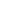 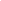 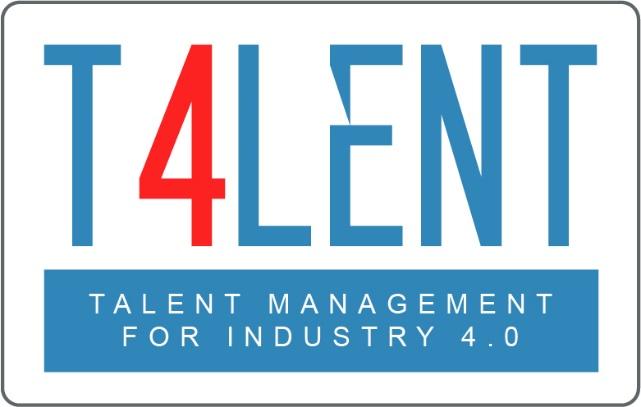 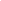 Steg 01 - Varför gör du vad du gör? - Brainstorma värden och vägledande principerUtför en snabb brainstorming genom att svara på följande fråga för var och en av grupperna som nämns nedan.Steg 02: Skapa en version av din trosbekännelseNu är det dags att samla ihop dina idéer, värderingar och vägledande principer och formulera det första utkastet till din trosbekännelse. Det kommer att styra alla dina talanghanteringsinsatser som följer.För mer information, gå till vår projektwebbplats t4lent.eu eller vår facebook-sida @t4lent.euVilka är dina allmänna vägledande värderingar och principer och mot kunder, anställda och samhället?Allmän:Värde 01…Kunder:Värde 01…Anställda:Värde 01…SamhälleVärde 01…Skriv ner din trosbekännelse. Försök att formulera korta och exakta meningar. Ordningen är ännu inte så viktig. Du kan ändra det senare. Fokusera på det som är viktigt för ditt företag - vad som styr dig!Våra värderingar och principerVi…